Представитель: Яндекс АрендаСдаётся 2-комнатная квартира площадью 57 кв.м. с евроремонтом на 1 этаже в 22-этажном доме. Из техники есть:
 Телевизор
 Духовой шкаф
 Стиральная машина
 Холодильник
 Посудомоечная машина
 Кондиционер
 Микроволновка
 
Дом - блочный, окна выходят во двор. В подъезде 2 лифта - 1 грузовой и 1 пассажирский. Во дворе есть бесплатная парковка.
 
Коммунальные услуги по счетчикам оплачиваются дополнительно.Телефоны: 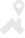 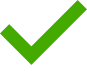 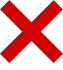 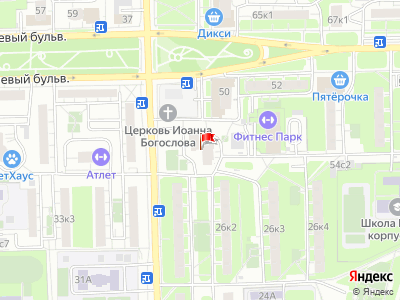 